       Curriculum Newsletter     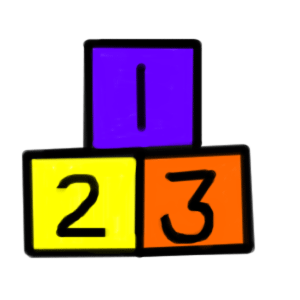 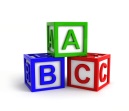   Year 4          September– Hallowe’en   2020             Estimated time to be spent on homework Time spent on homework will vary from day to day and also from the beginning to the end of the school year. It is important to remember that it is the quality and not the quantity of homework that matters.  The following are guidelines for time spent at homework, including reading homework.  (This is the maximum time any child should spend on homework, which will be differentiated to take into account different abilities).            Year 1 -  15-20 mins                 Year 6 - 40-50min        Year 2 -  20-25 mins                 Year 7 (Term 1) -  60 – 75mins            Year 3 -  20-30 mins                 Year 7 (Term 2/3) - 30 – 40mins            Year 4 -  30-35 mins                             Year 5 -  30-40 minsLiteracy:Tips for parents:Numeracy:Tips for parents:World Around UsTips for parents:ICTReligionPDMUPEImportant dates: European Day of Languages-26th September 2020School Marathon-30th September 2020National Poetry Day-1st October 2020Maths Week – Week starting 12th OctoberThe ArtsThe ArtsFocusFocus